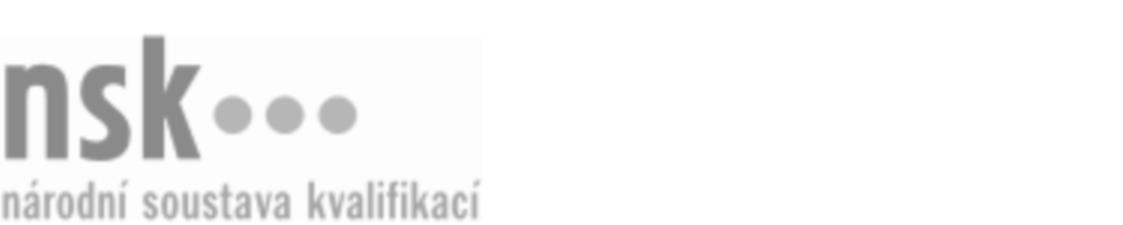 Kvalifikační standardKvalifikační standardKvalifikační standardKvalifikační standardKvalifikační standardKvalifikační standardKvalifikační standardKvalifikační standardPsovod/psovodka bezpečnostní služby pro detekci akcelerantů hoření (kód: 68-016-M) Psovod/psovodka bezpečnostní služby pro detekci akcelerantů hoření (kód: 68-016-M) Psovod/psovodka bezpečnostní služby pro detekci akcelerantů hoření (kód: 68-016-M) Psovod/psovodka bezpečnostní služby pro detekci akcelerantů hoření (kód: 68-016-M) Psovod/psovodka bezpečnostní služby pro detekci akcelerantů hoření (kód: 68-016-M) Psovod/psovodka bezpečnostní služby pro detekci akcelerantů hoření (kód: 68-016-M) Psovod/psovodka bezpečnostní služby pro detekci akcelerantů hoření (kód: 68-016-M) Autorizující orgán:Ministerstvo vnitraMinisterstvo vnitraMinisterstvo vnitraMinisterstvo vnitraMinisterstvo vnitraMinisterstvo vnitraMinisterstvo vnitraMinisterstvo vnitraMinisterstvo vnitraMinisterstvo vnitraMinisterstvo vnitraMinisterstvo vnitraSkupina oborů:Právo, právní a veřejnosprávní činnost (kód: 68)Právo, právní a veřejnosprávní činnost (kód: 68)Právo, právní a veřejnosprávní činnost (kód: 68)Právo, právní a veřejnosprávní činnost (kód: 68)Právo, právní a veřejnosprávní činnost (kód: 68)Právo, právní a veřejnosprávní činnost (kód: 68)Týká se povolání:Psovod bezpečnostní služby pro detekci akcelerantů hořeníPsovod bezpečnostní služby pro detekci akcelerantů hořeníPsovod bezpečnostní služby pro detekci akcelerantů hořeníPsovod bezpečnostní služby pro detekci akcelerantů hořeníPsovod bezpečnostní služby pro detekci akcelerantů hořeníPsovod bezpečnostní služby pro detekci akcelerantů hořeníPsovod bezpečnostní služby pro detekci akcelerantů hořeníPsovod bezpečnostní služby pro detekci akcelerantů hořeníPsovod bezpečnostní služby pro detekci akcelerantů hořeníPsovod bezpečnostní služby pro detekci akcelerantů hořeníPsovod bezpečnostní služby pro detekci akcelerantů hořeníPsovod bezpečnostní služby pro detekci akcelerantů hořeníKvalifikační úroveň NSK - EQF:444444Odborná způsobilostOdborná způsobilostOdborná způsobilostOdborná způsobilostOdborná způsobilostOdborná způsobilostOdborná způsobilostNázevNázevNázevNázevNázevÚroveňÚroveňVysvětlení příčin vzniku a vlastností požáruVysvětlení příčin vzniku a vlastností požáruVysvětlení příčin vzniku a vlastností požáruVysvětlení příčin vzniku a vlastností požáruVysvětlení příčin vzniku a vlastností požáru44Orientace v teorii nácviku vyhledání a detekce akcelerantůOrientace v teorii nácviku vyhledání a detekce akcelerantůOrientace v teorii nácviku vyhledání a detekce akcelerantůOrientace v teorii nácviku vyhledání a detekce akcelerantůOrientace v teorii nácviku vyhledání a detekce akcelerantů44Orientace ve fyziologii a anatomii čichového ústrojí psaOrientace ve fyziologii a anatomii čichového ústrojí psaOrientace ve fyziologii a anatomii čichového ústrojí psaOrientace ve fyziologii a anatomii čichového ústrojí psaOrientace ve fyziologii a anatomii čichového ústrojí psa44Odebírání vzorků na požářištiOdebírání vzorků na požářištiOdebírání vzorků na požářištiOdebírání vzorků na požářištiOdebírání vzorků na požářišti44Orientace v zásadách ochrany zdraví psovoda a psaOrientace v zásadách ochrany zdraví psovoda a psaOrientace v zásadách ochrany zdraví psovoda a psaOrientace v zásadách ochrany zdraví psovoda a psaOrientace v zásadách ochrany zdraví psovoda a psa44Psovod/psovodka bezpečnostní služby pro detekci akcelerantů hoření,  28.03.2024 21:07:09Psovod/psovodka bezpečnostní služby pro detekci akcelerantů hoření,  28.03.2024 21:07:09Psovod/psovodka bezpečnostní služby pro detekci akcelerantů hoření,  28.03.2024 21:07:09Psovod/psovodka bezpečnostní služby pro detekci akcelerantů hoření,  28.03.2024 21:07:09Strana 1 z 2Strana 1 z 2Kvalifikační standardKvalifikační standardKvalifikační standardKvalifikační standardKvalifikační standardKvalifikační standardKvalifikační standardKvalifikační standardPlatnost standarduPlatnost standarduPlatnost standarduPlatnost standarduPlatnost standarduPlatnost standarduPlatnost standarduStandard je platný od: 21.10.2022Standard je platný od: 21.10.2022Standard je platný od: 21.10.2022Standard je platný od: 21.10.2022Standard je platný od: 21.10.2022Standard je platný od: 21.10.2022Standard je platný od: 21.10.2022Psovod/psovodka bezpečnostní služby pro detekci akcelerantů hoření,  28.03.2024 21:07:09Psovod/psovodka bezpečnostní služby pro detekci akcelerantů hoření,  28.03.2024 21:07:09Psovod/psovodka bezpečnostní služby pro detekci akcelerantů hoření,  28.03.2024 21:07:09Psovod/psovodka bezpečnostní služby pro detekci akcelerantů hoření,  28.03.2024 21:07:09Strana 2 z 2Strana 2 z 2